                       GOBIERNO MUNICIPAL EL SALTO 2018-2021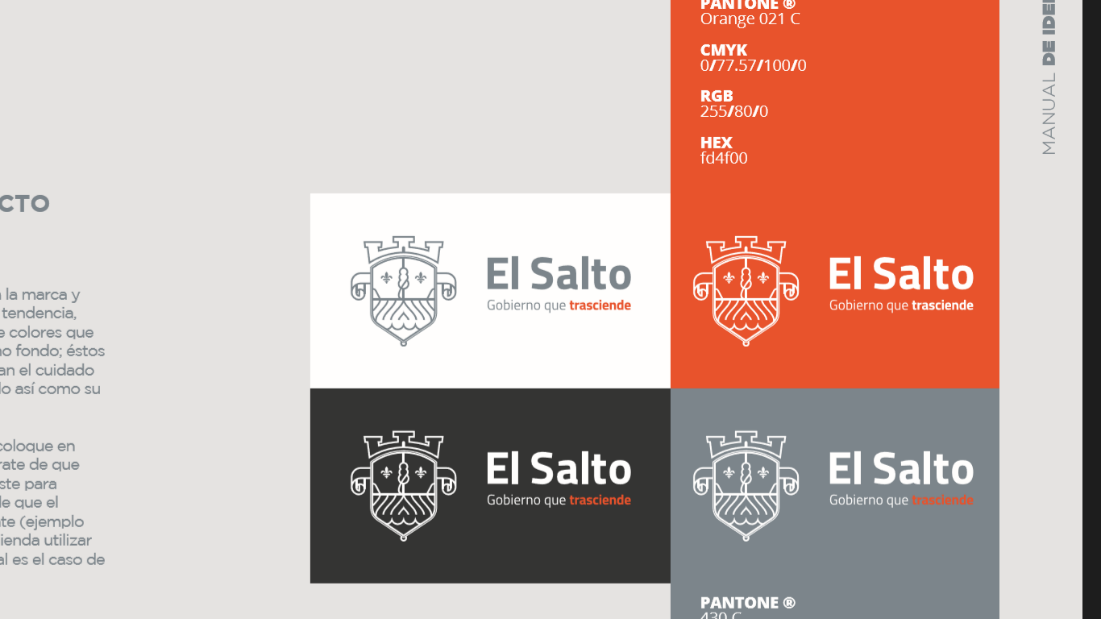                                 PROGRAMA OPERATIVO ANUAL 2019-2020Nombre de la Dependencia: Jefatura de Archivo Municipal de El SaltoEje de Desarrollo: El Salto CompetitivoACCIÓN, PROGRAMA O PROYECTOOBJETIVOMETAINDICADORPROGRAMACIÓN POR MESPROGRAMACIÓN POR MESPROGRAMACIÓN POR MESPROGRAMACIÓN POR MESPROGRAMACIÓN POR MESPROGRAMACIÓN POR MESPROGRAMACIÓN POR MESPROGRAMACIÓN POR MESPROGRAMACIÓN POR MESPROGRAMACIÓN POR MESPROGRAMACIÓN POR MESPROGRAMACIÓN POR MESACCIÓN, PROGRAMA O PROYECTOOBJETIVOMETAINDICADOROCTNOVDICENEROFEBMARABRILMAYOJUNJULAGSSEPTOptimización de EspaciosContar con suficientes espacios en nuestras dos salas de concentración documental del MunicipioResguardar la documentación generada por la Administración Pública del MunicipioAcciones realizadasPara optimización de espaciosRecepción Documental 2019Recibir la documentación que genero la Administración PúblicaConcluir los procesos para el destino final de la documentación archivadaTotal, de procesos concluidos de archivos de DependenciasPromoción del Archivo MunicipalQue los ciudadanos y la Administración Pública de El Salto, tengan el conocimiento que tienen el centro de información más importante del MunicipioConocer las instalaciones y los servicios que presta el Archivo Municipal de El SaltoNúmero devisitantesCurso de Encuadernación de Libros y DocumentosResguardar y conservar la memoria Histórica del MunicipioEncuadernar hojas de Transferencia documental, restaurar documentos antiguosPersonal que concluyo el cursoInstrumentos de Control ArchivísticoFortalecer el Sistema Institucional de Archivos a través de Cuadro General de Clasificación Archivística, La Guía de Archivo Documental, EL Catalogo de Disposición Documental, El Inventario General, El Inventario de Transferencia Primaria, El Inventario de Transferencia Secundaria, El Inventario de Baja Documental y La Guía Simple de ArchivosMantener los instrumentos de control en activo para los buenos resultadosDependencias beneficiadasBúsqueda de información Atender solicitud de información de archivos a Dependencias municipalesDar cumplimiento a todas las solicitudesSolicitudes atendidas